Консультация для родителей    Воспитание   правильного   отношения  детей  к  природе,   умение    бережно обращаться с животными существами, может быть полноценно осуществлено в дошкольный   период лишь   в том случае,   если  система работы  в детском саду сочетается с воздействием на ребёнка в семье.    В детском саду мы большое внимание уделяют прививанию навыков ухода за растениями, животными, птицами. Замечательный педагог В.А. Сухомлинский писал:  «Человек всегда был и остается сыном природы, и то, что роднит его с природой, должно использоваться для его приобщению к богатству духовной культуры.»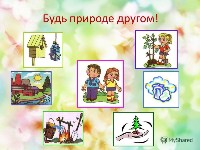     Мир, окружающий ребёнка – это, прежде всего мир    природы с   безграничным   богатством явлений, с неисчерпаемой красотой.  Здесь, в природе источник детского разума. Все дети от природы  любознательны. Круг  их  интересов очень широкий. Среди вопросов, которые они задают нам взрослым, есть и такие, что вызваны различными явлениями, объектами природы. Чтобы лучше понять всё живое, что нас окружает, надо родителям чаще бывать в поле, на лугу, в лесу, у реки, в парке, уметь увидеть красоту во всём и замечать всё интересное. Как распускаются первые листочки, почему зимой ель очень зелёная, а у других листья попадали.    От нас взрослых, зависит, будет ли ребёнок любознательным, как у него развивается речь. Чем больше ребёнок увидел и понял, тем ярче и образнее его речь, тем охотнее он общается со сверстниками, легче входит в контакт со взрослыми. Умение излагать свои мысли, помогает лучше учиться в школе. Он на деле убедится в том, что ни одно явление не возникает беспричинно, само по себе и ни что не исчезает бесследно. В процессе  систематических   наблюдений, ребёнок учиться думать и отвечать на вопросы «Почему?»И  пусть  такая  работа  сложная, многотрудная,  но в результате её, в сознании ребёнка с  раннего детства   закладываются основы любознательности, пытливости, умение  логически  мыслить,  делать  умозаключения,  выводы.Дети любят ходить с взрослыми в лес, не забудьте с ним поздороваться: «Здравствуй лес, дремучий лес, полный сказок и чудес!», а   уходя попрощаться с ним: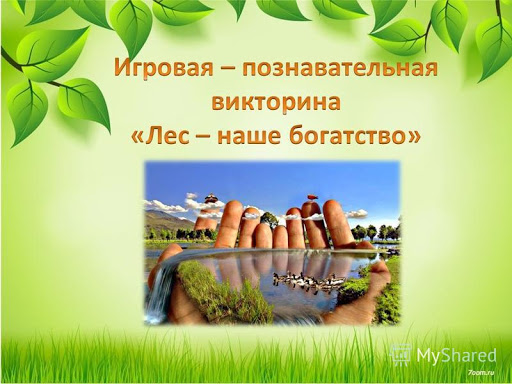 Солнце прячется в тумане, Лес дремучий до свиданья!Защитил ты нас от знояДал здоровья, свежих силИ гостинцем угостил.     Надо всегда напоминать детям, много видит и слышит только тот, кто идет не спеша, ступает неслышно, тогда он многое увидит, как шелестят листья, роса на траве, бельчонок лакомится сладкой земляникой, а птицы кормят своих птенцов, а вот тут и ежиха с ежатами. Поиграйте с детьми в игру: «Лесные запахи».   Предложите  сначала   детям понюхать, как пахнет земляника, мох, листья мяты, ромашки аптечной и т. д. Сначала брать 2-3 растения, а потом  побольше,  дети понюхают, а потом узнают с закрытыми  глазами каким растением  пахнет. Вспомните загадки, маленькие стихи о растениях, приметы.  Заметили муравейник - понаблюдайте за жизнью муравьев, какие они дружные,  навалились  кучей на гусеницу, тащат её к своему домику - это они очищают лес от вредителей. Угостите их сахаром или конфеткой и понаблюдайте, как они любят сладкое. В лес можно ходить в разное время года и любоваться им, замечать неполадки и устранять их. Убрать сухие ветки на тропинке, подвязать надломанную ветку, посадить дерево.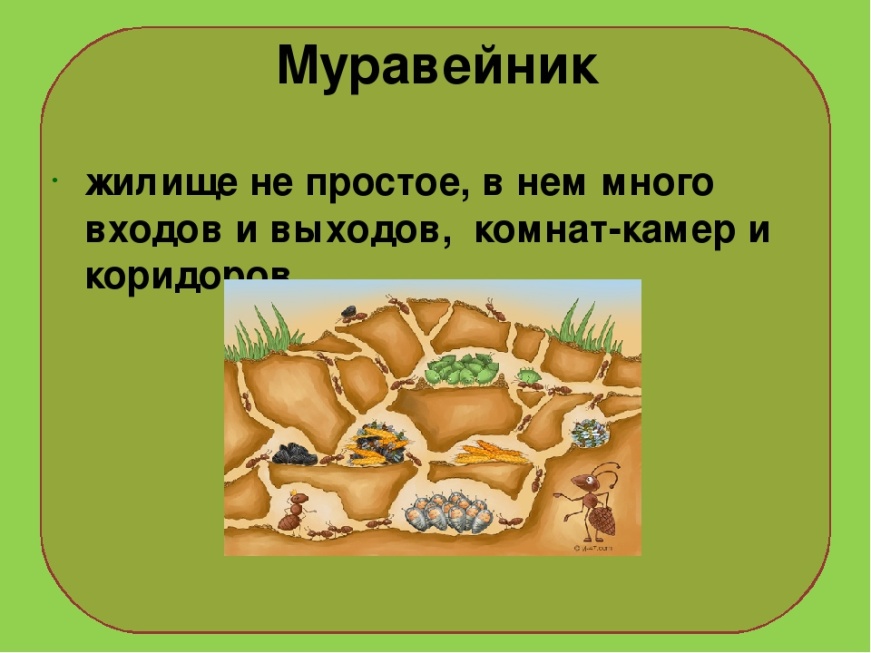 Правильно делают те родители, которые во время прогулки обращаются с природой и ребёнком. «Смотри как красиво!», «Какой сегодня белый, пушистый снег!», «Как тебе кажется, на что похоже облако!» и т. д.Часто в воскресные дни пекутся дома пироги, а в хлебном магазине пахнет хлебом. 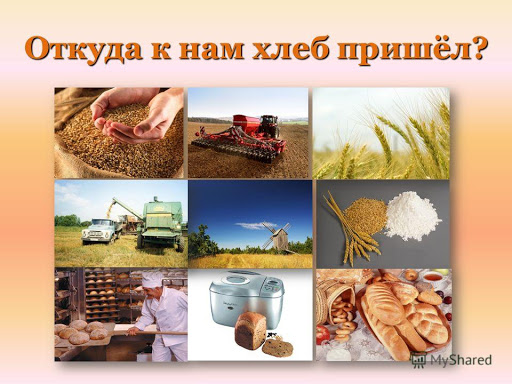 Дайте детям толчок на раздумья сказав поговорку: «Много снега, много хлеба», «Снег подул - хлеба надул». Покажите детям хлебное поле в разное время года, объясните, почему говорят:  «Хлеб всему голова»; значит, его надо беречь. Расскажите детям  сколько людей трудятся, чтобы эта пахучая буханка хлеба пришла к нам на стол. Каждый, даже самый маленький ребенок должен беречь хлеб.А у кого есть дома животные не забывать их кормить. Сначала вмести с вами дорогие папы и мамы, а потом это войдёт в привычку , и ваш ребёнок сам всё будет делать.Умение видеть и понимать другого живого существа, тонкое движение души ребёнка, зависит от интереса к растению, животному - от степени развития наблюдательности, нравственных чувств. С этого начинается ответственность за всё живое на планете. Когда мы, взрослые, говорим ( не рви, не топчи, не ломай, не трогай и т. д.) необходимо объяснять почему «Не рви». 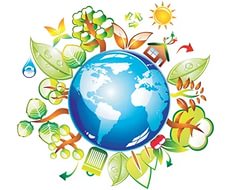 Для расширения и закрепления знаний об экологии необходимо рассматривать картины, наблюдать за растительным и животным миром, читать художественную литературу.Надо всегда помнить всем взрослым и детям, что Земля - это общий наш дом, человек живя в этом доме должен быть добрым, заботиться, чтобы всему живому было хорошо.«Наша планета Земля,Очень щедра и богатаГоры, леса и поляДом наш родимый друзья!Давайте вместе будем беречь планету.Другой такой на свете нет.Разведём над нею и тучи, и дым.В обиду её никому не дадим.Беречь будем птиц, насекомых, зверей.От этого станем мы только добрей.Украсим всю Землю садами, цветами,Такая планета нужна нам с вами».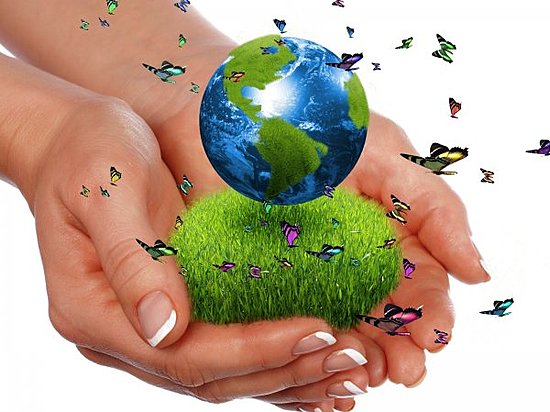 